Prénom : Nom : Classe : 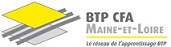 EDUCATION NUMERIQUE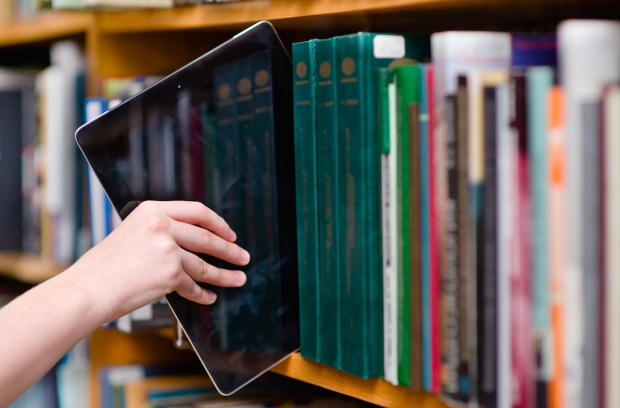 Module 1 : Le droit d’auteurObjectif : Accéder légalement aux contenusNotions Droit d’auteur – Auteur – « libre de droit » - Licence d’utilisation – Source – Citation – Droit moral – Propriété intellectuelle - Toute œuvre – écrite, orale, littéraire, artistique, musicale, photographique, audiovisuelle, illustration, plan, logiciel, etc.- est protégée par le droit d’auteur, si : - elle a pris forme : c’est-à-dire qu’une simple idée n’est pas protégée - elle est originale (ce qui est différent de la nouveauté) : une œuvre qui ne sera pas nouvelle peut tout à fait être protégée par le droit d’auteur, dès lors qu’elle comporte l’empreinte de la personnalité de l’auteur ou qu’elle dévoile un apport créatif. Activité 1 Etude d’un article de presse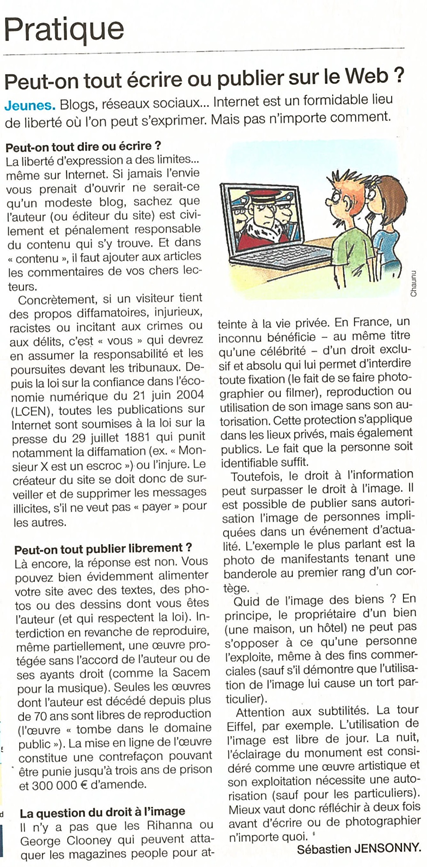 Que stipule le droit à l'image pour toute personne, célébrité comme inconnu ? Quelle est l'exception ?Quel droit s'applique pour les œuvres artistiques ?  Activité 2 RechercheQuestion : Que doit-on savoir avant de mettre des contenus en ligne ?Qu’est-ce que « l’intelligence collective » ? Pourquoi la loi encadre la création d’un site internetQu’est-ce que « les mentions légales » ou « conditions d’utilisation »Peut-on rester anonyme quand on crée un site internet ? Qu’est-ce que la loi LCEN ?Qu’est-ce que la loi sur la presse de 1881 ?Activité 3 : Etude de documentsDocument 1 : Respecter et faire respecter les droits d’auteur Source : http://eduscol.education.fr/primabord/respecter-et-faire-respecter-les-droits-d-auteurHaut du formulaireBas du formulaireA savoir :Tout auteur qui publie une œuvre en ligne (textes, photos, musique, sites web, etc) peut ajouter un contrat-type ou licence définissant les conditions d’exploitation de son œuvre. Cette indication permettra à un autre internaute de la réutiliser, la modifier et de la diffuser.Ces licences « creative commons » inspirées par les mouvements « open sources » sont disponibles et téléchargeables en ligne, elles sont fondées sur le respect du droit d’auteur et sur les lois du copyright.Ces licences gratuites sont identifiables par des pictogrammes :Les modèles possibles :Les possibilités se combinent pour créer des licences :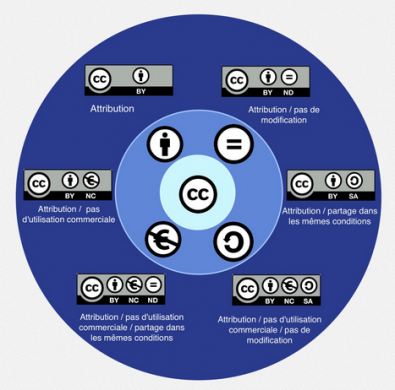 Combinaisons Creative commons10. Dans quels cas peut-on dire qu’une œuvre est volée ? 11.D’après vous, pourquoi l’utilisation commerciale d’une œuvre est protégée par les licences très souvent ? 12. Choisissez l’une des licences et expliquez-la avec vos propres mots (ce qui est autorisé et ce qui n’est pas autorisé) :  PictogrammesSignification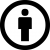 ATTRIBUTION : Les utilisateurs sont obligés de vous créditer selon vos conditions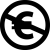 PAS D’UTILISATION COMMERCIALE : Vous autorisez les autres à reproduire, à diffuser et à modifier votre œuvre, pour toute utilisation autre que commerciale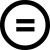 PARTAGE DANS LES MEMES CONDITIONS : Vous autorisez les autres à reproduire, diffuser et modifier votre œuvre, à condition qu’ils publient toute adaptation de votre œuvre sous les mêmes conditions que votre œuvre.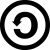 PAS DE MODIFICATION : Vous autorisez la reproduction et la diffusion uniquement de l’original de votre œuvre.